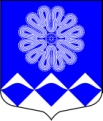 РОССИЙСКАЯ ФЕДЕРАЦИЯ АДМИНИСТРАЦИЯ МУНИЦИПАЛЬНОГО ОБРАЗОВАНИЯПЧЕВСКОЕ СЕЛЬСКОЕ ПОСЕЛЕНИЕКИРИШСКОГО МУНИЦИПАЛЬНОГО РАЙОНАЛЕНИНГРАДСКОЙ ОБЛАСТИПОСТАНОВЛЕНИЕот  02 февраля 2022    года			             	                            №  11д. ПчеваВ соответствии с Трудовым кодексом Российской Федерации, Федеральным законом от 02.03.2007 № 25-ФЗ «О муниципальной службе в Российской Федерации», администрация муниципального образования Пчевское сельское поселение Киришского муниципального района Ленинградской областиПОСТАНОВЛЯЕТ:1. Внести изменения в Правила внутреннего трудового распорядка администрации муниципального образования Пчевское сельское поселение Киришского муниципального района Ленинградской области, утвержденные   постановлением администрации  от 15.08.2018 № 64 (далее – Правила): 1.1. Пункт 2.1.3.7.  Раздела 2 Правил  изложить в следующей редакции: «2.1.3.7. наличия гражданства (подданства) иностранного государства либо вида на жительство или иного документа, подтверждающего право на постоянное проживание гражданина на территории иностранного государства, если иное не предусмотрено международным договором Российской Федерации.». 1.2. Пункт 2.1.6.6.  Раздела 2 Правил  изложить в следующей редакции: «2.1.6.6. Документ, подтверждающий регистрацию в системе индивидуального (персонифицированного) учета, в том числе в форме электронного документа.Для лиц, поступающих на работу впервые, на которых не был отрыт индивидуальный лицевой счет работодатель (наниматель) обязан предоставить в соответствующий территориальный орган Пенсионного Фонда Российской Федерации сведения, необходимые для регистрации указанного лица в системе индивидуального (персонифицированного) учета.».1.3. Пункт 2.4.3.2.  Раздела 2 Правил  изложить в следующей редакции: «2.4.3.2. Трудовую книжку и (или) сведения о трудовой деятельности, за исключением случая, если трудовой договор заключается впервые или работник поступил на работу на условиях совместительства.».2. Специалисту 1 категории, ответственному за кадровую работу, довести настоящие изменения до муниципальных служащих и работников администрации муниципального образования Пчевское сельское поселение Киришского муниципального района Ленинградской области.3. Настоящее постановление действует с момента официального опубликования. 4. Контроль за исполнением настоящего постановления оставляю за собой.Глава  администрации                                                                                     Д.Н. ЛевашовО внесении изменений   в Правила внутреннего трудового распорядка администрации муниципального образования Пчевское сельское поселение Киришского муниципального района Ленинградской области, утвержденных постановлением администрации от 15.08.2018 № 64 